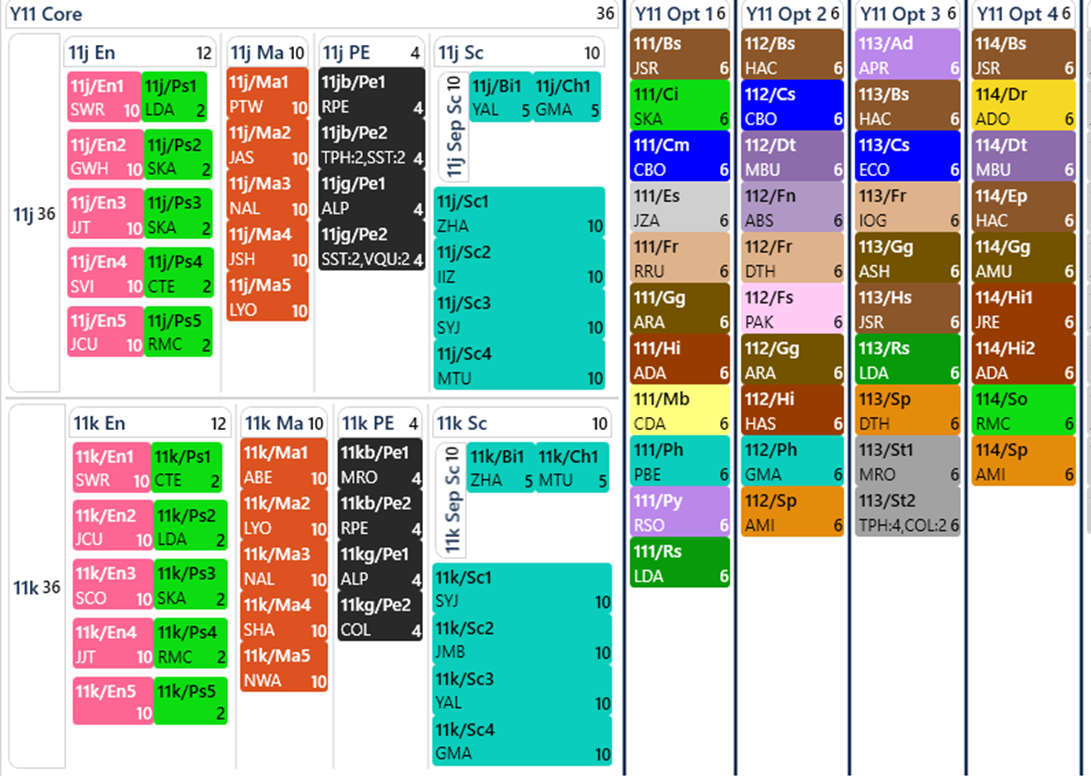 WEEK 1JKMonOption 3Option 3TuesEnMaWedSc/Chem-ThuOption 4Option 4FriBiologyWEEK 2JKMonOption 2Option 2TuesMaEnWed-Sc/ChemThuOption 1Option 1FriBiologyElectives will run every Tuesday